NNuclear Waste Storage and Transportation (Prohibition) Act 1999Formerly “Nuclear Waste Storage (Prohibition) Act 1999”Portfolio:Minister for HealthAgency:Health Department of Western AustraliaNuclear Waste Storage (Prohibition) Act 19991999/0547 Dec 19997 Dec 1999 (see s. 2)Nuclear Waste Storage (Prohibition) Amendment Act 20042004/0021 Apr 20041 Apr 2004 (see s. 2)Reprint 1 as at 6 Jan 2006 Reprint 1 as at 6 Jan 2006 Reprint 1 as at 6 Jan 2006 Reprint 1 as at 6 Jan 2006 Financial Legislation Amendment and Repeal Act 2006 Sch. 1 cl. 1162006/07721 Dec 20061 Feb 2007 (see s. 2(1) and Gazette 19 Jan 2007 p. 137)Directors’ Liability Reform Act 2023 Pt. 3 Div. 432023/0094 Apr 20235 Apr 2023 (see s. 2(j)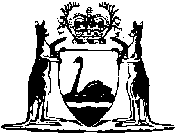 